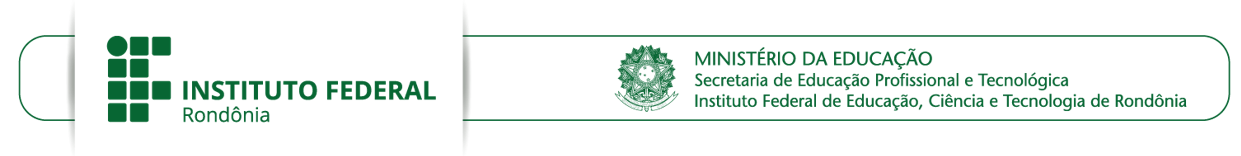 SELEÇÃO DE TUTORES PARA ATENDIMENTO NO CURSO DE FORMAÇÃO CONTINUADA DA ESCOLA DE CONSELHOS DO IFRO  ANEXO IV — TERMO DE COMPROMISSO E RESPONSABILIDADE 	 Assumo o compromisso de cumprir as obrigações de tutor no Polo de Apoio para o qual fui convocado. Estou ciente de que a minha inobservância aos requisitos dispostos no respectivo Edital, quanto às competências que me cabem, implicará no meu desligamento nas funções assumidas e na minha obrigação de restituir integralmente os recursos recebidos, conforme determinação legal e proporcionalmente ao descumprimento de minhas competências. 	Reconheço que os serviços prestados não geram vínculo empregatício e podem ser suspensos ou encerrados a qualquer tempo pelo IFRO, por força de determinações legais, das necessidades do público-alvo ou da indisponibilidade de recursos.  	Declaro, sob as penas da lei, que as informações prestadas são a expressão da verdade e que preencho plenamente os requisitos da função para a qual fui selecionado._____________________ - _____, _____ de ________________ de 2018__________________________________________Assinatura do CandidatoIDENTIFICAÇÃO DO CANDIDATOIDENTIFICAÇÃO DO CANDIDATOIDENTIFICAÇÃO DO CANDIDATOIDENTIFICAÇÃO DO CANDIDATOIDENTIFICAÇÃO DO CANDIDATOIDENTIFICAÇÃO DO CANDIDATOIDENTIFICAÇÃO DO CANDIDATOIDENTIFICAÇÃO DO CANDIDATOIDENTIFICAÇÃO DO CANDIDATOIDENTIFICAÇÃO DO CANDIDATOIDENTIFICAÇÃO DO CANDIDATOIDENTIFICAÇÃO DO CANDIDATONome:Nome:Nome:Nome:Nome:Nome:Nome:Nome:Nome:Nome:Nome:Nome:Sexo: (    ) Masculino  (    ) FemininoSexo: (    ) Masculino  (    ) FemininoSexo: (    ) Masculino  (    ) FemininoSexo: (    ) Masculino  (    ) FemininoSexo: (    ) Masculino  (    ) FemininoSexo: (    ) Masculino  (    ) FemininoData de Nascimento: ___/___/______ Data de Nascimento: ___/___/______ Data de Nascimento: ___/___/______ Data de Nascimento: ___/___/______ Data de Nascimento: ___/___/______ Data de Nascimento: ___/___/______ É servidor Público?  (    ) Sim  (    ) Não É servidor Público?  (    ) Sim  (    ) Não É servidor Público?  (    ) Sim  (    ) Não É servidor Público?  (    ) Sim  (    ) Não É servidor Público?  (    ) Sim  (    ) Não É servidor Público?  (    ) Sim  (    ) Não É servidor Público?  (    ) Sim  (    ) Não É servidor Público?  (    ) Sim  (    ) Não É servidor Público?  (    ) Sim  (    ) Não É servidor Público?  (    ) Sim  (    ) Não É servidor Público?  (    ) Sim  (    ) Não É servidor Público?  (    ) Sim  (    ) Não CPF:  CPF:  RG:RG:RG:RG:RG: Órgão Emissor do RG: Órgão Emissor do RG: Órgão Emissor do RG: Órgão Emissor do RG:UF:Rua:Rua:Rua:Rua:Bairro:Bairro:Bairro:Bairro:Bairro:Bairro:CEP:  CEP:  Cidade:Cidade:Cidade:UF:UF:UF:UF:UF:E-mail:E-mail:E-mail:E-mail:Telefone:Banco:Banco:Banco:Banco:Agência:Agência:Agência:Agência:Conta:Conta:Conta:Polo de Apoio em que pretende realizar a tutoria (conforme o Anexo I)Polo de Apoio em que pretende realizar a tutoria (conforme o Anexo I)Polo de Apoio em que pretende realizar a tutoria (conforme o Anexo I)Polo de Apoio em que pretende realizar a tutoria (conforme o Anexo I)Polo de Apoio em que pretende realizar a tutoria (conforme o Anexo I)Polo de Apoio em que pretende realizar a tutoria (conforme o Anexo I)Polo de Apoio em que pretende realizar a tutoria (conforme o Anexo I)Polo de Apoio em que pretende realizar a tutoria (conforme o Anexo I)Polo de Apoio em que pretende realizar a tutoria (conforme o Anexo I)Polo de Apoio em que pretende realizar a tutoria (conforme o Anexo I)Polo de Apoio em que pretende realizar a tutoria (conforme o Anexo I)Polo de Apoio em que pretende realizar a tutoria (conforme o Anexo I)